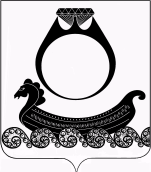 Администрация   Чапаевского сельского поселенияКрасносельского муниципального районаКостромской областиРАСПОРЯЖЕНИЕО предоставлении разрешения на отклонение от предельных параметров разрешенного строительства, реконструкции объектов капитального строительства        на земельном участке с кадастровым номером 44:08:071701:105 вд.Иконниково, ул.Полевая , № 8, Красносельского района, Костромской области    В соответствии с Федеральным законом от 06.10.2003 г. №131-ФЗ «Об общих принципах организации местного самоуправления в Российской Федерации, с. 19 Устава муниципального образования Чапаевского сельского поселения Красносельского муниципального района Костромской области, Правилами  землепользования и застройки Чапаевского сельского поселения Красносельского муниципального района, утвержденными  решением Совета депутатов  Чапаевского сельского поселения Красносельского муниципального района Костромской области №90 от 11.01.2013 г,  Административным регламентом «Предоставления администрацией сельского поселения муниципальной услуги по предоставлению разрешения на отклонение от предельных параметров разрешенного строительства, реконструкции объектов капитального строительства» утвержденным постановлением администрации от 19.05.2016 №32, рассмотрев заключение комиссиипо подготовке правил землепользования и застройки на территории Чапаевского сельского поселения Красносельского муниципального района Костромской области от 11.12.2020года: 1.ПредоставитьКанухиной Анжелике Павловне разрешение на отклонение от предельных параметров разрешенного строительства, реконструкции объектов капитального строительства на земельном участке, принадлежащей ей на праве собственности с кадастровым номером 44:08:071701:105,площадью , расположенном д. Иконниково, ул. Полевая, № 8, с установлением минимального отступа  от северо-восточной границы земельного участка- . при строительстве индивидуального жилого дома.2. Опубликовать в общественно-политической газете «Чапаевский вестник», на официальном сайте администрации.Глава поселения                                                           Г.А.Смирнова.от11декабря2020года№32